Принято на сессии Совета депутатов от 23.11.2023Р Е Ш Е Н И Е от 23.11.2023                                аал Райков                                № 91О проведении публичных слушаний по вопросу внесения изменений и дополнений в Устав муниципального образования Райковский сельсоветРассмотрев ходатайство Главы муниципального образования Райковский сельсовет, в соответствии со ст. 74 Устава муниципального образования Райковский сельсовет, Совет депутатов муниципального образования Райковский сельсоветРЕШИЛ:Назначить публичные слушания по вопросу внесения изменений и дополнений в Устав муниципального образования Райковский сельсовет на 24.12.2023 г. для обеспечения реализации прав жителей муниципального образования на непосредственное участие в местном самоуправлении.Обнародовать данное решение на информационных стендах в специально отведенных местах.Решение вступает в силу со дня его принятия.Глава Райковского сельсовета Усть-Абаканского района                                  В.Ю. Нечкин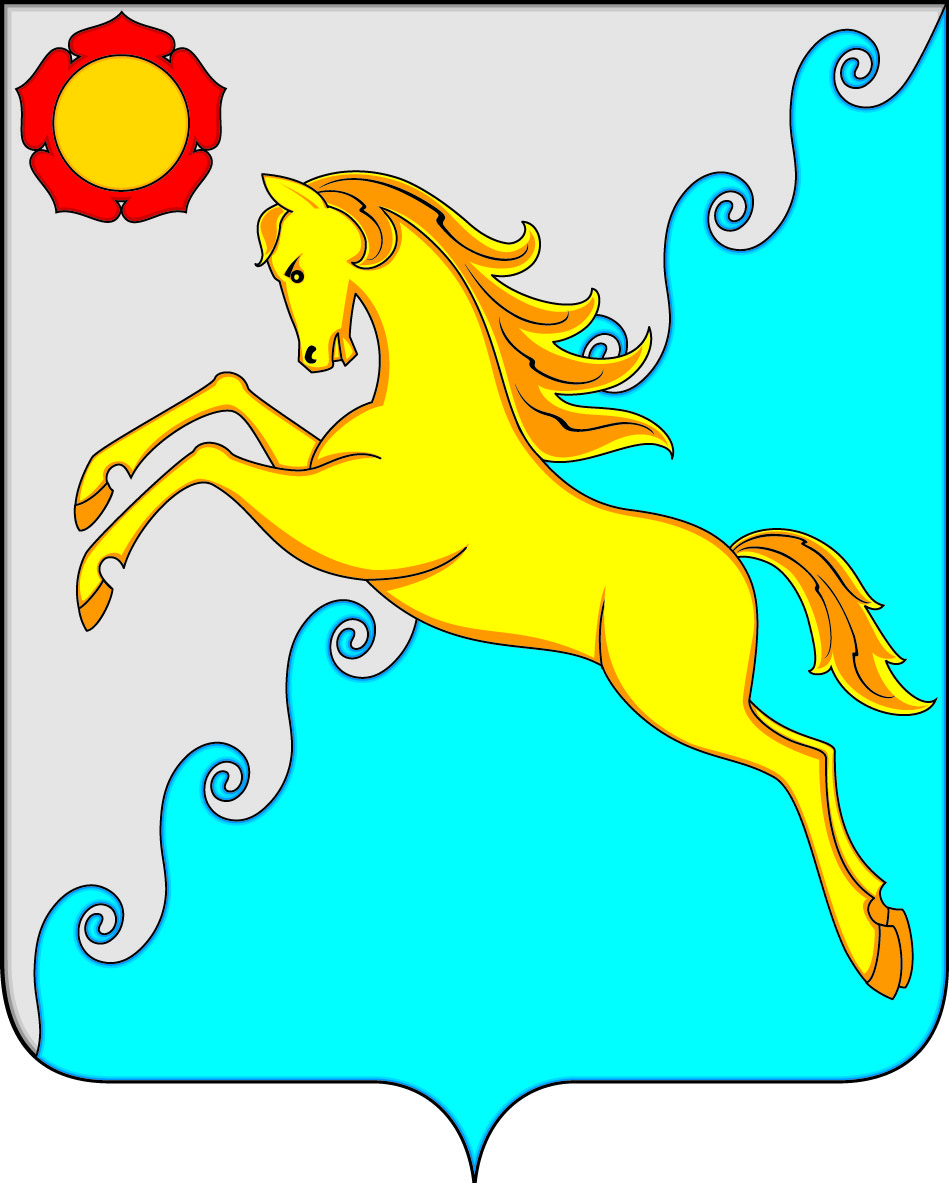 СОВЕТ ДЕПУТАТОВ  РАЙКОВСКОГО СЕЛЬСОВЕТА УСТЬ-АБАКАНСКОГО РАЙОНА РЕСПУБЛИКИ ХАКАСИЯ